Why is domestic and family violence a workplace issue?Domestic and family violence can impact a person’s safety, wellbeing, attendance and performance at work. Research shows:1 in 6 Australian women, and 1 in 19 Australian men, has experienced physical abuse from a current or former partnerTwo-thirds of Australian women experiencing domestic and family violence are employedCosts employers across Australia at least $175 million annually, and the Queensland economy between $2.7–$3.2b annually1 in 4 Australian women, and 1 in 7 Australian men, has experienced emotional abuse in an intimate relationshipBetween 25–50% of Australian women subjected to domestic and family violence report having lost 
a job, at least in part due to the violence1 in 5 Australian women say the violence continues at work9 in 10 incidents are not reported.With 65 per cent of Queenslanders in the labour force, all workplaces have a significant role to play in creating cultural change and eliminating domestic and family violence.Our workplace responseThe Queensland Government is delivering a comprehensive response to prevention and workforce support: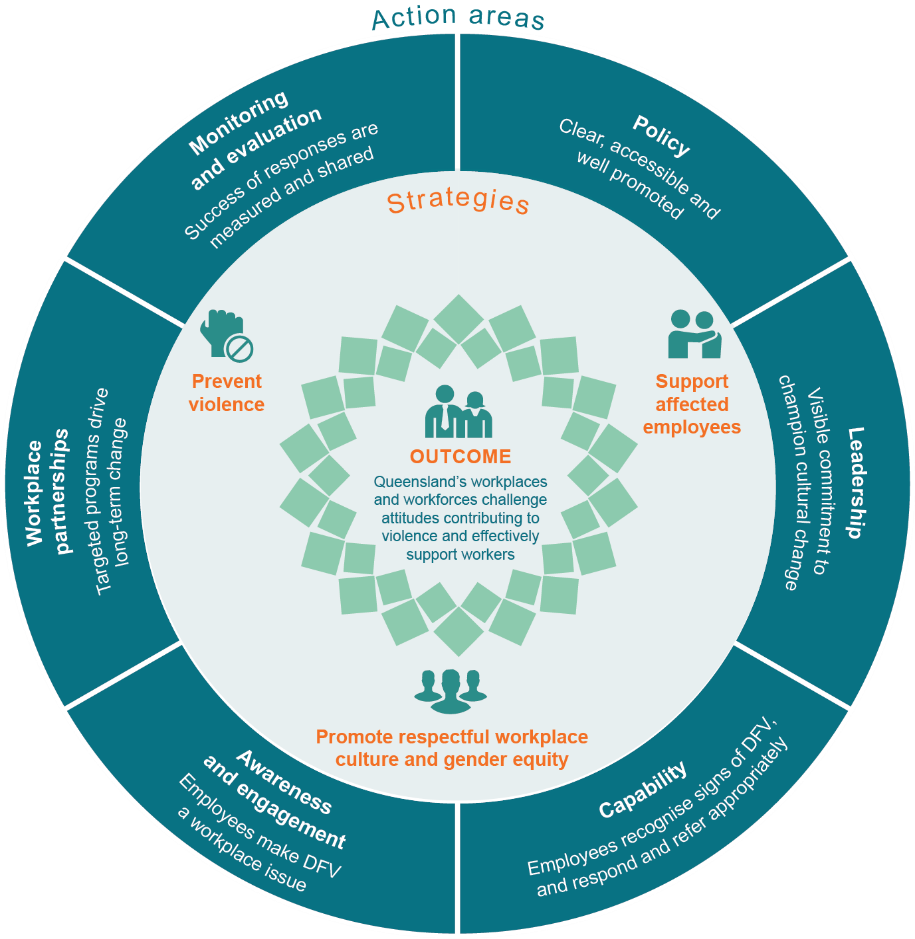 Monitoring and evaluationThe Queensland Government’s workplace response to domestic and family violence (workplace response) is comprehensively measured and monitored under the evaluation framework of the Domestic and Family Violence Prevention Strategy 2016–2026.A flagship evaluation of the workplace response was completed in 2018 to analyse implementation progress across the Queensland public service. Evaluation findings were informed by a range of data sources, including survey results, chief executive interviews, stakeholder consultation and engagement, and analysis of leading practice.The report makes 21 recommendations across the six areas of the workplace response model.Key insightsThe flagship evaluation report commends the work of Queensland Government in implementing the workplace response—it sets a strong baseline for driving cultural change and creating workplaces and workforces that challenge attitudes contributing to violence and effectively support workers. Key insights:a collaborative multi-agency approach supports efficient implementation and greater impactleadership is a critical success factor in implementing a workplace responseintegrated, comprehensive workplace responses and human capital initiatives embed greater cultural changeworkplace partnerships in targeted initiatives drive long-term changecapability and awareness enable effective employee supportmeasuring impact is complex and safety is paramount for affected employeesemployee confidence in responding to domestic and family violence is slightly higher in WRA accredited agenciestailored support resources support effective policy implementation.Next stepsThe Queensland Government accepts the flagship evaluation recommendations in-principle and will continue to:deliver on Queensland’s Domestic and Family Violence Prevention Strategy 2016–2026 and future action planssupport departments to lead by example by supporting affected employees including those experiencing violence, carers, bystanders and those using violence, where appropriateenable ongoing access to quality development options to strengthen employee capabilitysupport the Queensland Government’s multi-agency approach to workplace reform and its commitment for all departments to achieve WRA Workplace Accreditationcollaborate with workplace partners to model supportive workplace practices and promote the domestic and family violence workplace package to business and non-government organisationsstrengthen monitoring and evaluation to improve our workplace responses to affected employees.More informationwww.forgov.qld.gov.au/domestic-and-family-violence 